О внесении изменений в постановление администрации Свечинского района Кировской области от 13.11.2020 № 537В соответствии со статьями 7, 43 Федерального закона «Об общих принципах организации местного самоуправления в РФ», постановлением администрации Свечинского района Кировской области от 19.10.2020 №462 «О разработке, утверждении, реализации и оценке эффективности реализации муниципальных программ Свечинского муниципального округа Кировской области», администрация Свечинского муниципального округа ПОСТАНОВЛЯЕТ:Внести и утвердить изменения в муниципальной программе «Повышение эффективности реализации молодежной политики» (далее – Муниципальная программа), утвержденной постановлением администрации Свечинского района от 13.11.2020 №537 «Об утверждении муниципальной программы Свечинского муниципального округа Кировской области «Повышение эффективности реализации молодежной политики». Прилагаются.Опубликовать настоящее постановление на Интернет-сайте муниципального образования Свечинский муниципальный округ Кировской области.Глава Свечинскогомуниципального округа			  Г.С. ГоголеваУТВЕРЖДЕНЫпостановлением администрацииСвечинского муниципального округа от  21.10.2021  № 661ИЗМЕНЕНИЯв муниципальной программе Свечинского муниципального округа Кировской области «Повышение эффективности реализации молодежной политики»1. Строку Паспорта Муниципальной программы «Повышение эффективности реализации молодежной политики» изложить в новой редакции:2. Раздел 4 Муниципальной программы «Ресурсное обеспечение муниципальной программы» изложить в новой редакции:«4. Ресурсное обеспечение муниципальной программыРасходы Муниципальной  программы формируются за счет средств федерального, областного бюджета, бюджета муниципального округа и средств внебюджетных источников.	Общий объем финансирования Муниципальной программы на 2021 – 2025 года составит  1805,09  тыс. рублей за счет всех источников финансирования, в том числе:	средства федерального бюджета – 805,937 тыс. рублей;	средства областного бюджета – 511,603 тыс. рублей;	средства бюджета муниципального округа – 487,55 тыс. рублей;	средства внебюджетных источников (по согласованию) – 0 тыс. рублей. С учётом каждого финансового года сумма средств на реализацию данной программы может изменяться. Направлением финансирования Муниципальной программы являются «Прочие расходы» и «Транспортные услуги». Объем ежегодных расходов, связанных с финансовым обеспечением Муниципальной программы за счет бюджета, устанавливается решением Думы Свечинского муниципального округа о бюджете муниципального округа на очередной финансовый год и плановый период.Объем ежегодных расходов, связанных с финансовым обеспечением Муниципальной программы за счет федерального и областного бюджета, устанавливается законом Кировской области об областном бюджете на очередной финансовый год и плановый период.Внебюджетные средства – собственные и заемные средства молодых семей, используемые для частичной оплаты стоимости приобретаемого жилого помещения или строительства индивидуального жилого дома. В ходе реализации Муниципальной программы отдельные мероприятия и объемы их финансирования подлежат корректировке на основе анализа полученных результатов и с учетом реальных возможностей источника финансирования.Информация о расходах местного бюджета на реализацию Муниципальной программы представлена в приложении № 2 к Муниципальной программе.»	3. Приложение №2 к Муниципальной программе «Ресурсное обеспечение реализации муниципальной программы «Повышение эффективности реализации молодежной политики» изложить в новой редакции.	4. Строку Паспорта Подпрограммы «Молодежь Свечинского района» изложить в новой редакции:5. Раздел 4 Подпрограммы «Молодежь Свечинского района» «Ресурсное обеспечение Подпрограммы» изложить в новой редакции:«4. Ресурсное обеспечение ПодпрограммыРасходы на реализацию Подпрограммы формируются за счет средств бюджета муниципального округа.Общий объем финансирования Подпрограммы составляет 264,0 тысяч рублей за счет средств бюджета муниципального округа, в том числе:в 2021 году –52,8 тыс. руб.в 2022году –52,8 тыс. руб.в 2023 году –52,8тыс. руб.в 2024 году – 52,8 тыс. руб.в 2025 году – 52,8 тыс. руб.(с учётом каждого финансового года сумма на реализацию данной Подпрограммы может увеличиваться). Направлением финансирования Подпрограммы являются «Прочие расходы» и «Транспортные услуги»Объем ежегодных расходов, связанных с финансовым обеспечением Программы устанавливается решением Думы муниципального округа о бюджете муниципального округа на очередной финансовый год и плановый период.Ресурсное обеспечение реализации Подпрограммы за счет средств бюджета муниципального округа представлено в приложении № 2  к Муниципальной  программе.»Приложение № 2к Муниципальной программе Свечинского муниципального округа «Повышение эффективности реализации молодежной политики»Ресурсное обеспечение реализации муниципальной программы «Повышение эффективности реализации молодежной политики»(наименование Муниципальной программы) 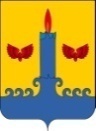 АДМИНИСТРАЦИЯ СВЕЧИНСКОГО МУНИЦИПАЛЬНОГО ОКРУГА  КИРОВСКОЙ  ОБЛАСТИПОСТАНОВЛЕНИЕзаседания по установлению стажа муниципальной службыАДМИНИСТРАЦИЯ СВЕЧИНСКОГО МУНИЦИПАЛЬНОГО ОКРУГА  КИРОВСКОЙ  ОБЛАСТИПОСТАНОВЛЕНИЕзаседания по установлению стажа муниципальной службыАДМИНИСТРАЦИЯ СВЕЧИНСКОГО МУНИЦИПАЛЬНОГО ОКРУГА  КИРОВСКОЙ  ОБЛАСТИПОСТАНОВЛЕНИЕзаседания по установлению стажа муниципальной службыАДМИНИСТРАЦИЯ СВЕЧИНСКОГО МУНИЦИПАЛЬНОГО ОКРУГА  КИРОВСКОЙ  ОБЛАСТИПОСТАНОВЛЕНИЕзаседания по установлению стажа муниципальной службы21.10.2021№661пгт Свеча пгт Свеча пгт Свеча пгт Свеча Ресурсное обеспечение муниципальной программы Общий объем финансирования программы на 2021-2025 годы составит 1805,09 тысяч рублей за счет всех источников финансирования, в том числе:- средства федерального бюджета  805,937 тыс.рублей- средства областного бюджета 511,603 тыс. рублей- средства бюджета муниципального округа 487,55 тыс. рублей- средства внебюджетных источников 0 тыс. рублей (с учётом каждого финансового года сумма средств на реализацию данной программы может изменяться)Ресурсное обеспечение ПодпрограммыОбщий объем финансирования программы составляет 264,0  тысяч рублей за счет средств бюджета муниципального округа, в том числе:в 2021 году –52,8 тыс. руб.в 2022году –52,8 тыс. руб.в 2023 году –52,8 тыс. руб.в 2024 году – 52,8 тыс. руб.в 2025 году – 52,8 тыс. руб.(с учётом каждого финансового года сумма на реализацию данной программы может увеличиваться)№ п/пСтатусНаименование Муниципальной программы, подпрограммы,  отдельного мероприятия, проектаИсполнительИсточник финансированияРасходы (тыс. рублей)Расходы (тыс. рублей)Расходы (тыс. рублей)Расходы (тыс. рублей)Расходы (тыс. рублей)№ п/пСтатусНаименование Муниципальной программы, подпрограммы,  отдельного мероприятия, проектаИсполнительИсточник финансирования2021 год2022 год2023 год2024 год2025 годВсего1.Муниципальная программаПовышение эффективности реализации молодёжной  политикиУОСиМПвсего364,660362,340359,330359,380359,3801805,091.Муниципальная программаПовышение эффективности реализации молодёжной  политикиУОСиМПФедеральный бюджет163,103161,892160,314160,314160,314805,9371.Муниципальная программаПовышение эффективности реализации молодёжной  политикиУОСиМПОбластной бюджет103,537102,768101,766101,766101,766511,603 1.Муниципальная программаПовышение эффективности реализации молодёжной  политикиУОСиМПБюджет муниципального округа98,0297,6897,2597,397,3487,551.Муниципальная программаПовышение эффективности реализации молодёжной  политикиУОСиМПВнебюджетные источники0.00.00000,0СтатусНаименование Муниципальной программы, подпрограммы,  отдельного мероприятияИсполнительИсточник финансированияРасходы (тыс. рублей)Расходы (тыс. рублей)Расходы (тыс. рублей)СтатусНаименование Муниципальной программы, подпрограммы,  отдельного мероприятияИсполнительИсточник финансирования2021 20222023 202420242025Всего1.1.Подпрограмма Молодежь Свечинского муниципального округавсего52,852,852,852,852,852,8264,0Отдельное мероприятиесовершенствование системы гражданско-патриотического и военно-патриотического воспитания молодежиУОСиМПвсего10,010,010,010,010,010,050,0Отдельное мероприятиесовершенствование системы гражданско-патриотического и военно-патриотического воспитания молодежиУОСиМПФедеральный бюджет0.00,000000,01.1.1Отдельное мероприятиесовершенствование системы гражданско-патриотического и военно-патриотического воспитания молодежиУОСиМПОбластной бюджет0.00,000000,0Отдельное мероприятиесовершенствование системы гражданско-патриотического и военно-патриотического воспитания молодежиУОСиМПБюджет муниципального округа10,010,010,010,010,010,050,01.1.2Отдельное мероприятиеподдержка талантливой молодежиУОСиМПвсего6,56,56,56,56,56,532,5Отдельное мероприятиеподдержка талантливой молодежиУОСиМПФедеральный бюджет0.00,00,00,00,00,00,0Отдельное мероприятиеподдержка талантливой молодежиУОСиМПОбластной бюджет0.00,00,00,00,00,00,0Отдельное мероприятиеподдержка талантливой молодежиУОСиМПБюджет муниципального округа 6,56,56,56,56,56,532,51.1.3Отдельное мероприятиепрофилактика асоциального поведения и интеграция  молодых людей, находящихся в социально опасном положении, в социально-экономическую, общественную и культурную жизнь обществаУОСиМПвсего 3,03,03,03,03,03,015,0Отдельное мероприятиепрофилактика асоциального поведения и интеграция  молодых людей, находящихся в социально опасном положении, в социально-экономическую, общественную и культурную жизнь обществаУОСиМПФедеральный бюджет0.00,000000,0Отдельное мероприятиепрофилактика асоциального поведения и интеграция  молодых людей, находящихся в социально опасном положении, в социально-экономическую, общественную и культурную жизнь обществаУОСиМПОбластной бюджет0.00,000000,0Отдельное мероприятиепрофилактика асоциального поведения и интеграция  молодых людей, находящихся в социально опасном положении, в социально-экономическую, общественную и культурную жизнь обществаУОСиМПБюджет муниципального округа3,03,03,03,03,03,015,01.1.4Отдельное мероприятиеПропаганда здорового образа жизни и занятиями физической культуры и спортаУОСиМПвсего 7,07,07,07,07,07,035,0Отдельное мероприятиеПропаганда здорового образа жизни и занятиями физической культуры и спортаУОСиМПФедеральный бюджет0.00,00,0Отдельное мероприятиеПропаганда здорового образа жизни и занятиями физической культуры и спортаУОСиМПОбластной бюджет0.00,000000,0Отдельное мероприятиеПропаганда здорового образа жизни и занятиями физической культуры и спортаУОСиМПБюджет муниципального округа7,07,07,07,07,07,035,0Отдельное мероприятиесодействие молодежи в профессиональном развитии, поддержка работающей молодежиУОСиМПВсего 6,06,06,06,06,06,030,01.1.5Отдельное мероприятиесодействие молодежи в профессиональном развитии, поддержка работающей молодежиУОСиМПФедеральный бюджет0.00,000000,0Отдельное мероприятиесодействие молодежи в профессиональном развитии, поддержка работающей молодежиУОСиМПОбластной бюджет0.00,000000,0Отдельное мероприятиесодействие молодежи в профессиональном развитии, поддержка работающей молодежиУОСиМПБюджет муниципального округа6,06,06,06,06,06,030,01.1.6Отдельное мероприятиесоздание условий для включения молодежи в предпринимательскую деятельностьУОСиМПВсего 0,80,80,80,80,80,84,0Отдельное мероприятиесоздание условий для включения молодежи в предпринимательскую деятельностьУОСиМПФедеральный бюджет0.00,000000,0Отдельное мероприятиесоздание условий для включения молодежи в предпринимательскую деятельностьУОСиМПОбластной бюджет0.00,000000,0Отдельное мероприятиесоздание условий для включения молодежи в предпринимательскую деятельностьУОСиМПБюджет муниципального округа0,80,80,80,80,80,84,01.1.7Отдельное мероприятиеразвитие и поддержка молодежного самоуправленияУОСиМПВсего2,02,02,02,02,02,010,0Отдельное мероприятиеразвитие и поддержка молодежного самоуправленияУОСиМПФедеральный бюджет0.00,000000,0Отдельное мероприятиеразвитие и поддержка молодежного самоуправленияУОСиМПОбластной бюджет0.00,000000,0Отдельное мероприятиеразвитие и поддержка молодежного самоуправленияУОСиМПБюджет муниципального округа2,02,02,02,02,02,010,01.1.8Отдельное мероприятиеразвитие добровольчества в молодежной средеУОСиМПВсего8,08,08,08,08,08,040,0Отдельное мероприятиеразвитие добровольчества в молодежной средеУОСиМПФедеральный бюджет0.00,000000,0Отдельное мероприятиеразвитие добровольчества в молодежной средеУОСиМПОбластной бюджет0.00,000000,0Отдельное мероприятиеразвитие добровольчества в молодежной средеУОСиМПБюджет муниципального округа8,08,08,08,08,08,040,01.1.9Отдельное мероприятиеразвитие и поддержка молодежного сотрудничества УОСиМПВсего1,01,01,01,01,01,05,0Отдельное мероприятиеразвитие и поддержка молодежного сотрудничества УОСиМПФедеральный бюджет0.00,000000,0Отдельное мероприятиеразвитие и поддержка молодежного сотрудничества УОСиМПОбластной бюджет0.00,000000,0Отдельное мероприятиеразвитие и поддержка молодежного сотрудничества УОСиМПБюджет муниципального округа1,01,01,01,01,01,05,01.1.10Отдельное мероприятиеподдержка молодой семьиУОСиМПВсего6,56,56,56,56,56,532,5Отдельное мероприятиеподдержка молодой семьиУОСиМПФедеральный бюджет0.00,000000.0Отдельное мероприятиеподдержка молодой семьиУОСиМПОбластной бюджет0.00,000000,0Отдельное мероприятиеподдержка молодой семьиУОСиМПБюджет муниципального округа6,56,56,56,56,56,532,51.1.11Отдельное мероприятиеподдержка молодежных инициатив, поддержка и взаимодействие с общественными организациями и движениямиУОСиМПВсего1,01,01,01,01,01,05,0Отдельное мероприятиеподдержка молодежных инициатив, поддержка и взаимодействие с общественными организациями и движениямиУОСиМПФедеральный бюджет0.00.000000,0Отдельное мероприятиеподдержка молодежных инициатив, поддержка и взаимодействие с общественными организациями и движениямиУОСиМПОбластной бюджет0.00.000000,0Отдельное мероприятиеподдержка молодежных инициатив, поддержка и взаимодействие с общественными организациями и движениямиУОСиМПБюджет муниципального округа1,01,01,01,01,01,05,01.1.12Отдельное мероприятиеразвитие общественно-политической активности молодежьУОСиМПВсего1,01,01,01,01,01,05,0Отдельное мероприятиеразвитие общественно-политической активности молодежьУОСиМПФедеральный бюджет0.00,000000.0Отдельное мероприятиеразвитие общественно-политической активности молодежьУОСиМПОбластной бюджет0.00,000000,0Отдельное мероприятиеразвитие общественно-политической активности молодежьУОСиМПБюджет муниципального округ1,01,01,01,01,01,05,01.1.13Отдельное мероприятиемежрегиональный молодежный фестиваль исторической реконструкции «Ратники Святой Руси»УОСиМПВсего00000001.1.13Отдельное мероприятиемежрегиональный молодежный фестиваль исторической реконструкции «Ратники Святой Руси»УОСиМПФедеральный бюджет00000001.1.13Отдельное мероприятиемежрегиональный молодежный фестиваль исторической реконструкции «Ратники Святой Руси»УОСиМПОбластной бюджет00000001.1.13Отдельное мероприятиемежрегиональный молодежный фестиваль исторической реконструкции «Ратники Святой Руси»УОСиМПБюджет муниципального округа00000001.2Подпрограмма«Дом для молодой семьи»Всего311,860309,540306,530306,580306,580306,5801541,091.2.1Отдельное мероприятиепредоставление социальных выплат молодым семьям на приобретение жилья, в том числе экономкласса, или строительство индивидуального жилого дома, в том числе экономкласса (с использованием собственных и заемных (внебюджетных) средств молодых семей)УОСиМПФедеральный бюджет163,103161,892160,314160,314160,314160,314805,937Отдельное мероприятиепредоставление социальных выплат молодым семьям на приобретение жилья, в том числе экономкласса, или строительство индивидуального жилого дома, в том числе экономкласса (с использованием собственных и заемных (внебюджетных) средств молодых семей)УОСиМПОбластной бюджет103,537102,768101,766101,766101,766101,766511,603Отдельное мероприятиепредоставление социальных выплат молодым семьям на приобретение жилья, в том числе экономкласса, или строительство индивидуального жилого дома, в том числе экономкласса (с использованием собственных и заемных (внебюджетных) средств молодых семей)УОСиМПБюджет муниципального округа45,2244,8844,4544,544,544,5223,55Отдельное мероприятиепредоставление социальных выплат молодым семьям на приобретение жилья, в том числе экономкласса, или строительство индивидуального жилого дома, в том числе экономкласса (с использованием собственных и заемных (внебюджетных) средств молодых семей)УОСиМПВнебюджетные источники0.00,000000,0